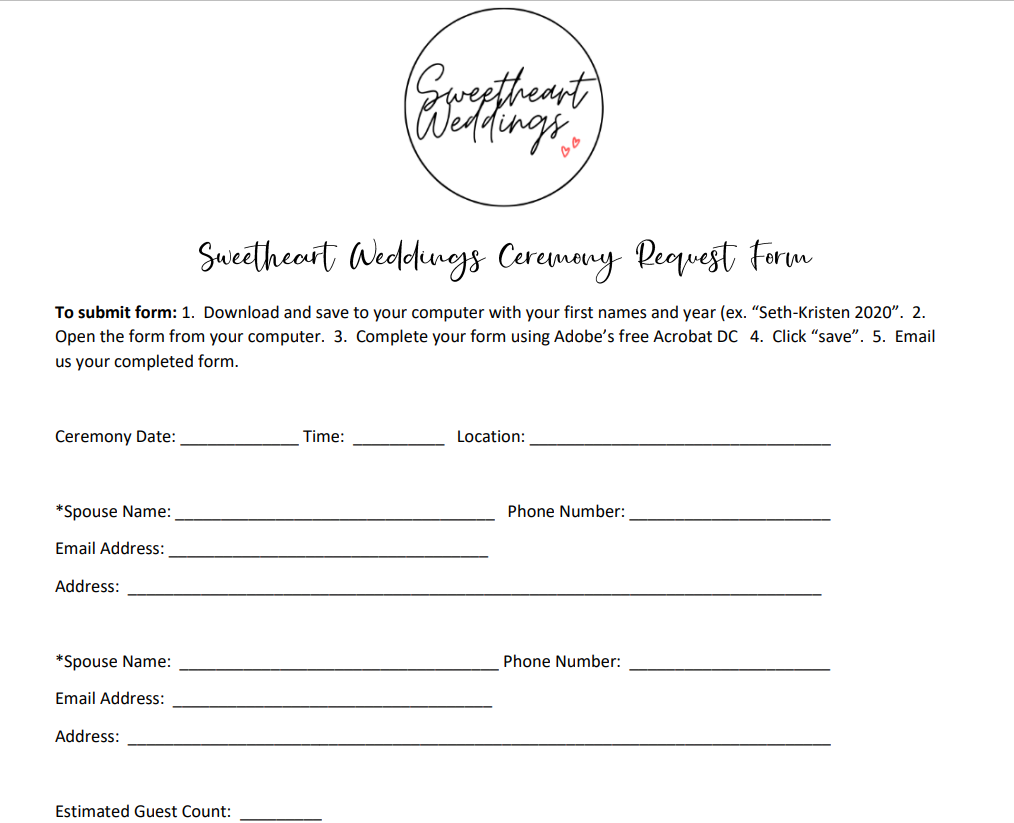 Payment Methods: Deposit payments can be made by cash, check, Venmo, or credit card.Venmo: Click Here for access to Sweetheart Weddings Venmo or scan QR code provided. 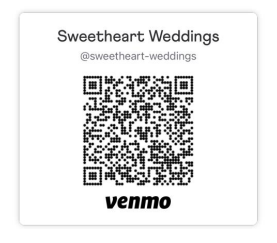 Credit Card Information: Name on card: ___________________________________________________ Card number: _________________________________ Expiration Date: ________________________ Security Number: ________________ Zip Code: ________________ Sweetheart Weddings reserves the right to charge the above credit card 30 days prior to your ceremony date the remaining ceremony balance if a Change Request Form is not submitted to cancel the ceremony.Ceremony balance is due 30 days prior to ceremony date. If the wedding is canceled within 60 days of the ceremony date, there will be no refund and the couple is responsible for the remaining cost of all package/upgrade items ordered. If postponed outside of 60 days, the $500 deposit will be retained as the cancellation fee. Package specifics and upgrade services may be modified up to 30 days prior to your ceremony.Sweetheart Weddings is not responsible for inclement weather. I have read and agree to the terms as stated above.Spouse Signature: ________________________ Spouse Signature: _______________________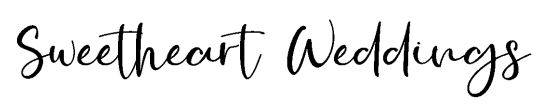 970-840-9222 bratten@sweetheart-weddings.comwww.sweetheart-weddings.comSelect Package:Select Theme:Select Ceremony (If Applicable):PremierColorado RusticWedding PrimaryLoveland ClassicVow RenewalSimple Elopement NOCO BohoFamily Promise